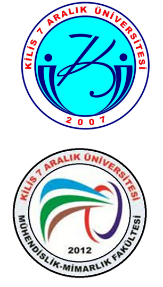 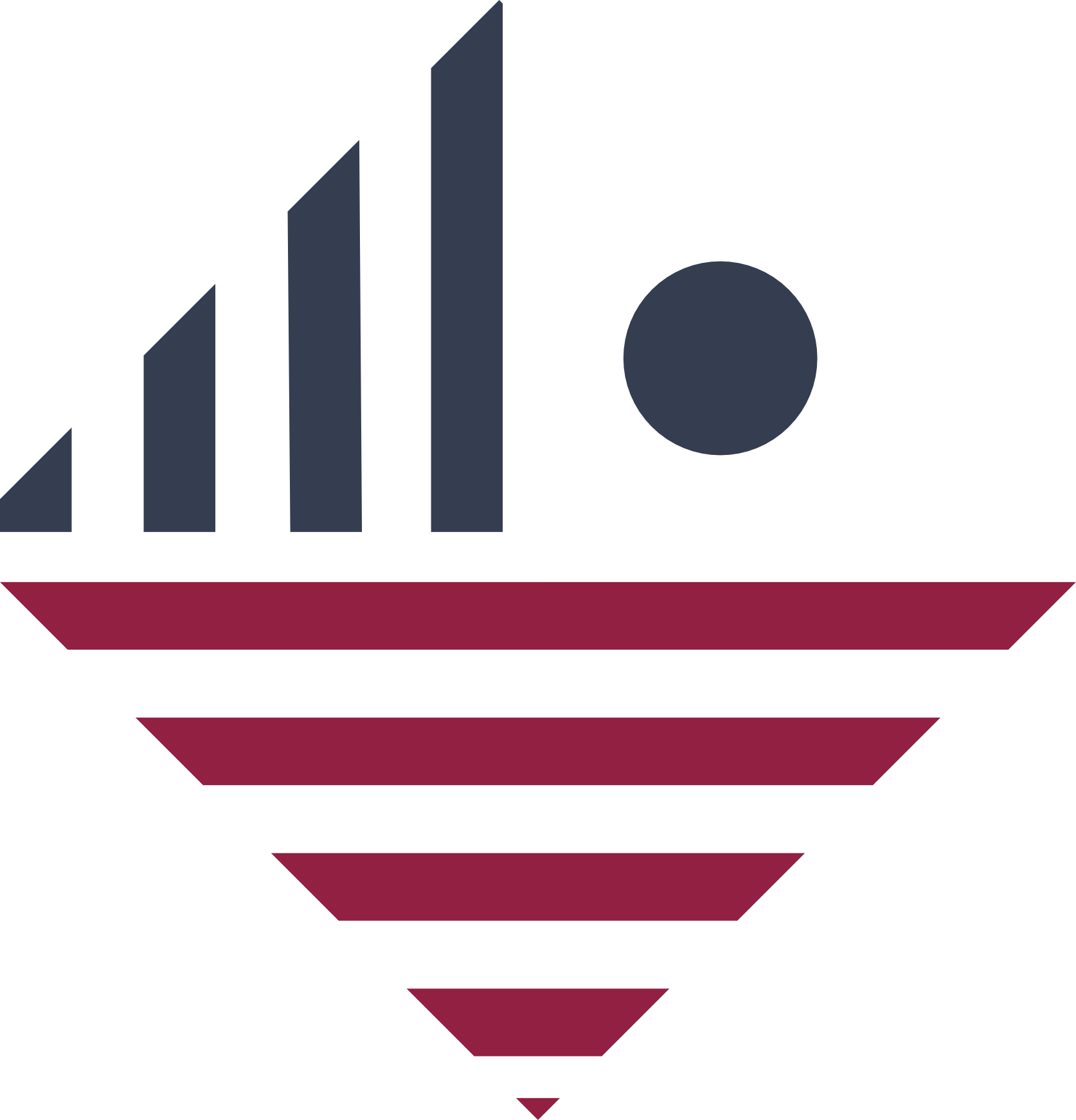 T.C.
KİLİS 7 ARALIK ÜNİVERSİTESİ
MÜHENDİSLİK-MİMARLIK FAKÜLTESİELEKTRİK ELEKTRONİK MÜHENDİSLİĞİ BÖLÜMÜ
DÖNEM İÇİ ÖDEV/PROJE(KONU BAŞLIĞI YAZILACAK)(DERSİN ADI YAZILACAK)(DERSİN HOCASI; ÜNVAN AD SOYAD YAZILACAK)ÖĞRENCİ NO………………………ÖĞRENCİ AD SOYAD…………………………………….ÖĞRENCİNİN SINIFI…………………………………….